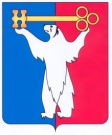 АДМИНИСТРАЦИЯ ГОРОДА НОРИЛЬСКАКРАСНОЯРСКОГО КРАЯПОСТАНОВЛЕНИЕ11.07.2024	                                          г. Норильск				            № 326О признании утратившими силу отдельных постановлений Администрации города Норильска	В целях приведения отдельных постановлений Администрации города Норильска в соответствие с действующим законодательством, ПОСТАНОВЛЯЮ:1. Признать утратившими силу:1.1. Постановление Администрации города Норильска от 27.03.2007 № 584 «О порядке списания невозможных к взысканию долгов по местным налогам, пеням и штрафам». 1.2. Постановление Администрации города Норильска от 23.11.2010 № 463 «О признании утратившими силу пунктов 1, 3 постановления Главы города Норильска от 27.03.2007 № 584 «О Порядке списания невозможных к взысканию долгов по местным налогам, пеням и штрафам». 1.3. Постановление Администрации города Норильска от 16.06.2008 № 1640 «О внесении изменений в постановление Главы города Норильска от 27.03.2007 № 584». 1.4. Постановление Администрации города Норильска от 10.12.2010 № 489 «О регулировании в переходный период отдельных вопросов, связанных с совершенствованием правового положения муниципальных учреждений». 1.5. Постановление Администрации города Норильска от 30.06.2009 № 328 «Об утверждении Порядка конкурсного распределения бюджета принимаемых и действующих обязательств на вновь принимаемые и действующие ведомственные целевые программы и долгосрочные муниципальные целевые программы (программные мероприятия) бюджета муниципального образования город Норильск». 1.6. Постановление Администрации города Норильска от 30.03.2011 № 145 «О внесении изменений в постановление Администрации города Норильска от 30.06.2009 № 328 «Об утверждении Порядка конкурсного распределения бюджета принимаемых и действующих обязательств на вновь принимаемые и действующие ведомственные целевые программы и долгосрочные муниципальные целевые программы (программные мероприятия) бюджета муниципального образования город Норильск». 1.7. Постановление Администрации города Норильска от 30.06.2009 № 329 «Об утверждении Порядка конкурсного распределения бюджета принимаемых обязательств в соответствии с эффективностью планируемых мероприятий». 1.8. Постановление Администрации города Норильска от 16.05.2011 № 218 «О внесении изменений в постановление Администрации города Норильска от 30.06.2009 № 329». 1.9. Постановление Администрации города Норильска от 12.02.2019 № 48 «Об утверждении бюджетного прогноза муниципального образования город Норильск до 2024 года». 1.10. Постановление Администрации города Норильска от 23.01.2020 № 30 «О внесении изменений в постановление Администрации города Норильска от 12.02.2019 № 48 «Об утверждении бюджетного прогноза муниципального образования город Норильск до 2024 года». 1.11. Постановление Администрации города Норильска от 29.01.2021 № 44 «О внесении изменения в постановление Администрации города Норильска от 12.02.2019 № 48». 1.12. Постановление Администрации города Норильска от 17.06.2011 № 305 «Об утверждении Методических рекомендаций по разработке и реализации ведомственных планов повышения эффективности бюджетных расходов». 1.13. Постановление Администрации города Норильска от 01.09.2011 № 415 «О внесении изменений в постановление Администрации города Норильска от 15.10.2010 № 408 «Об утверждении долгосрочной муниципальной целевой Программы «Улучшение демографической ситуации в муниципальном образовании город Норильск» на 2009 - 2011 годы в новой редакции».1.14. Постановление Администрации города Норильска от 28.06.2011 № 333 «О внесении изменений в постановление Администрации города Норильска от 15.10.2010 № 408 «Об утверждении долгосрочной муниципальной целевой программы «Улучшение демографической ситуации в муниципальном образовании город Норильск» на 2009 - 2011 годы в новой редакции». 2.	Опубликовать настоящее постановление в газете «Заполярная правда» 
и разместить его на официальном сайте муниципального образования город Норильск.3. Настоящее постановление вступает в силу с даты его подписания, за исключением пунктов 1.1, 1.2, 1.9 – 1.11 настоящего постановления, вступающих в силу с даты официального опубликования настоящего постановления в газете «Заполярная правда». Глава города Норильска							              Д.В. Карасев